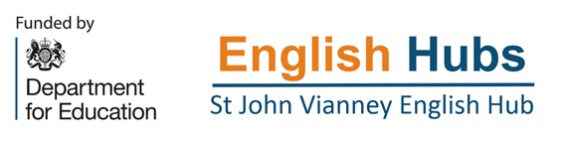 Dear Parents and Families,I know you will have watched the Prime Minister’s announcement regarding schools opening to more students and certain year groups coming back in June. What this will look like is uncertain and we are acting upon current advice as well as awaiting further advice from the DfE, the Diocese and the Local Authority. During this time, I would ask that you are patient with us as Governors receive more detailed guidance to ensure that we are able to open at a safe level at all times, should the reopening of schools for some year groups go ahead as the Government have suggested. There are many things to plan and consider with regard to staffing ratios, social distancing and completing appropriate risk assessments. The Governors and staff here at St John Vianney continue to work for the education and safety of the families we serve to the best of our abilities in these challenging times.Kindest regards and thank you for your patience.Liz BonifaceChair of Governors